Assignment on Mat 204 by joseph michael matric No 19/sci01/098 Question 1: Vector space can be defined as a vector space on which two operations (+) and (●) are defined called addition and scalar multiplication. Question 3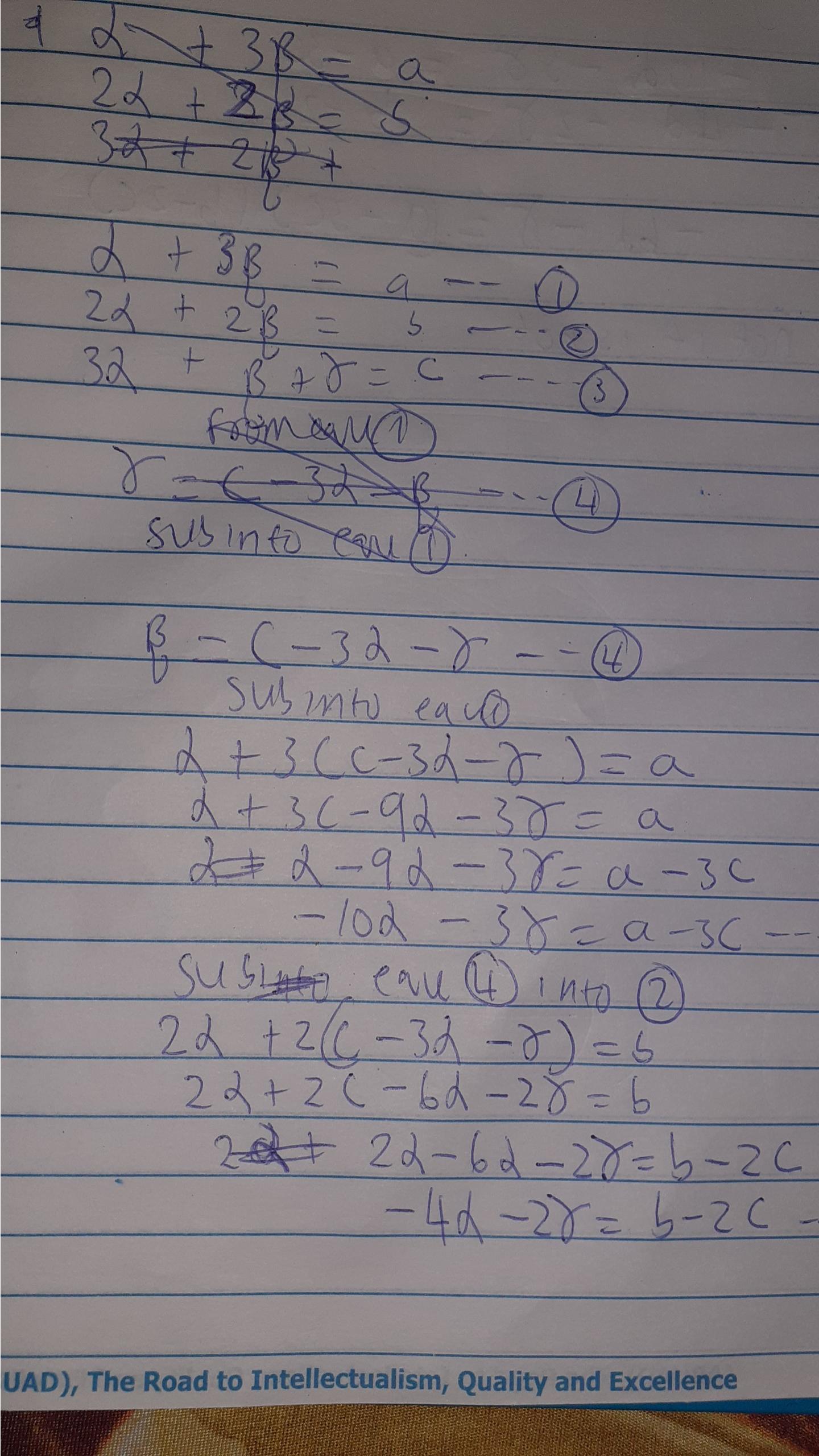 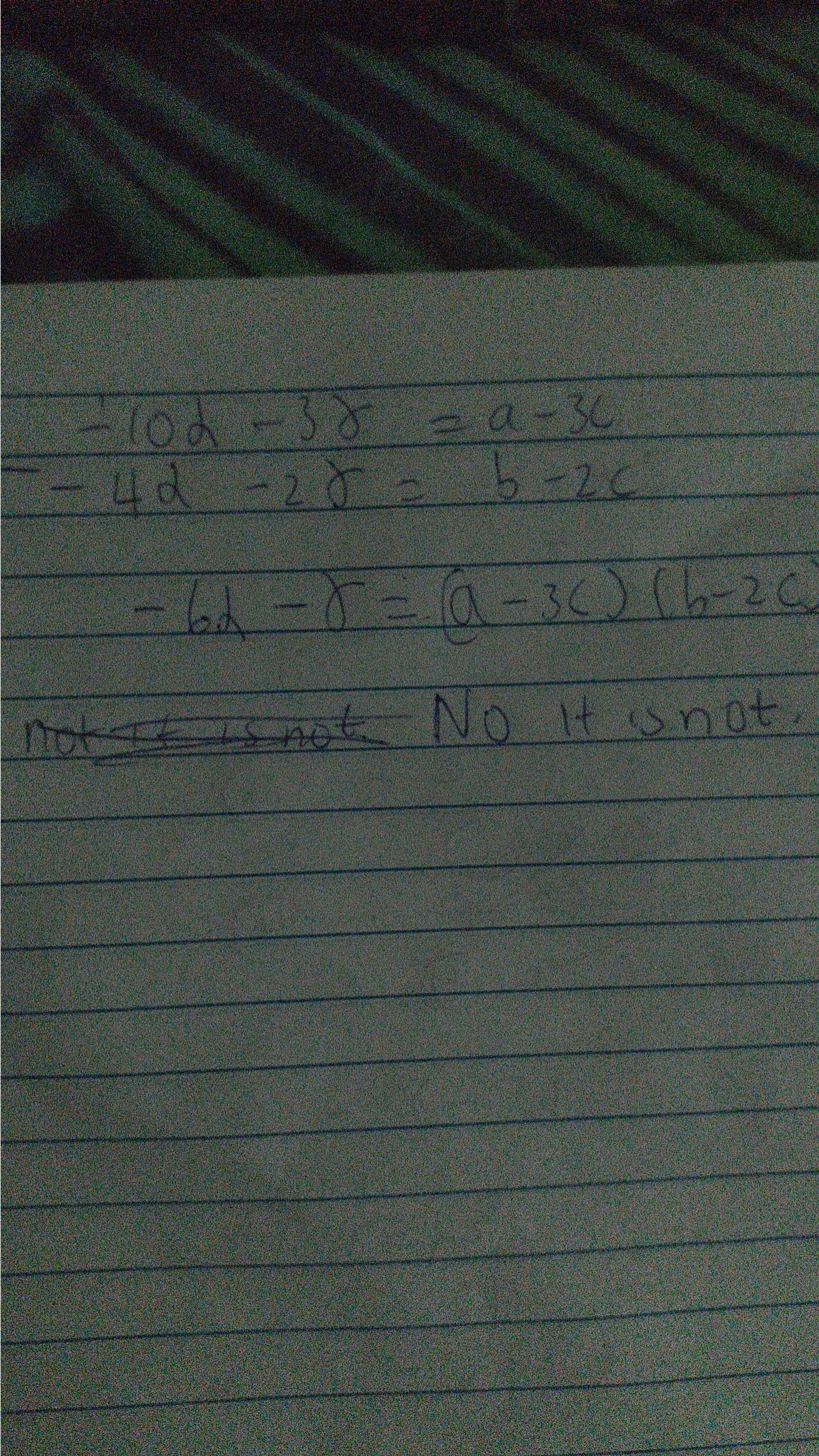 Question 2 answer 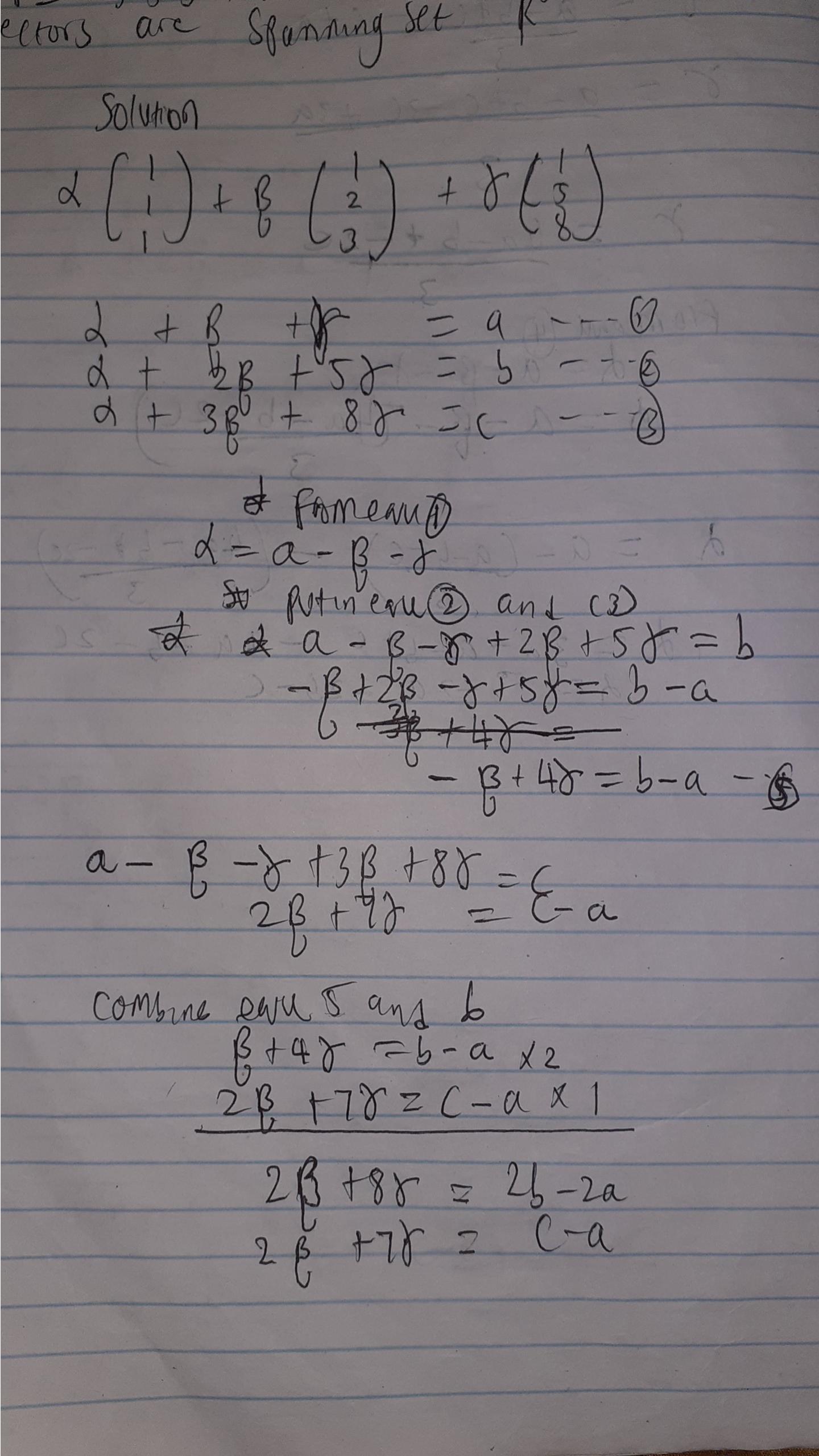 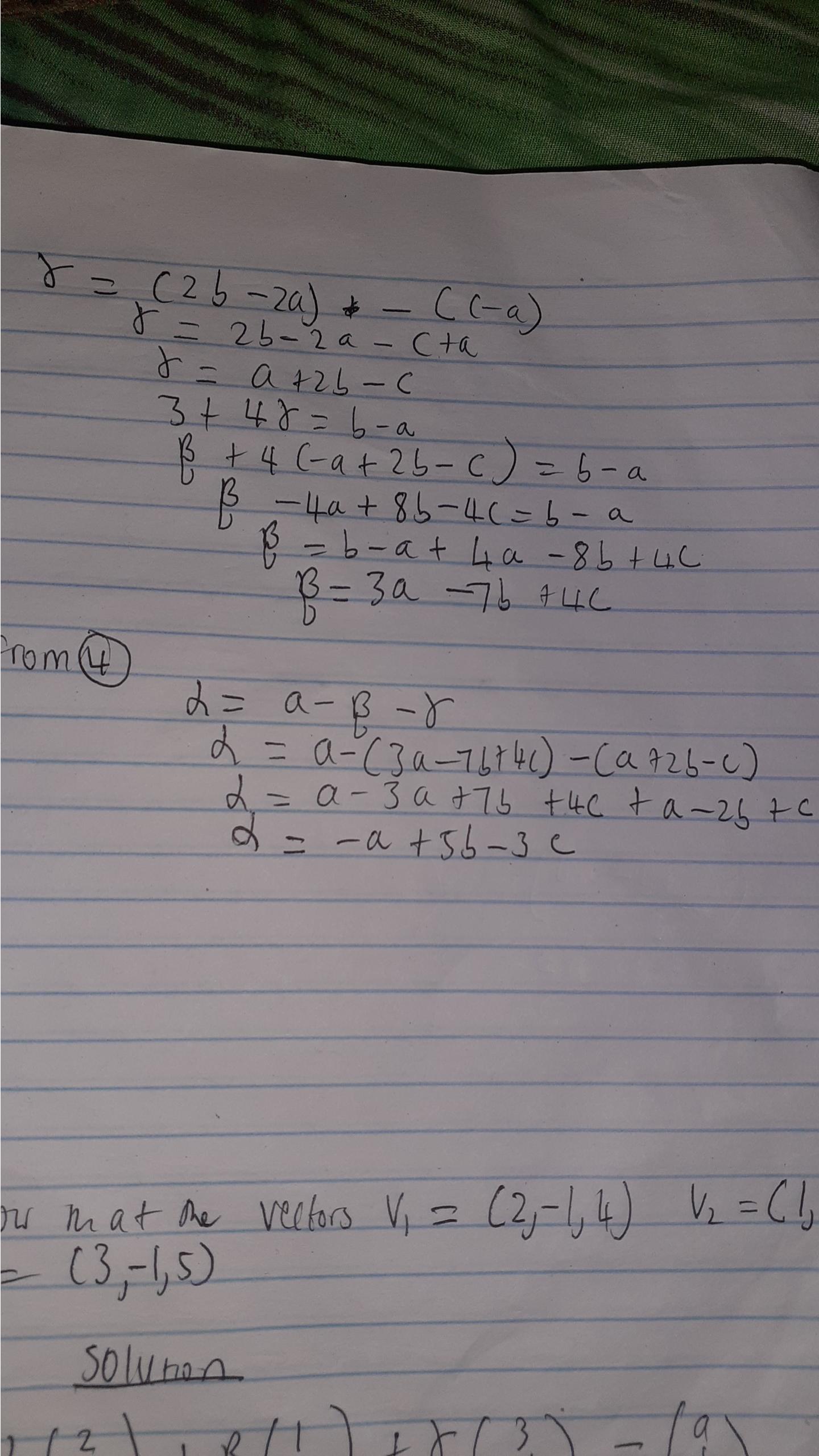 